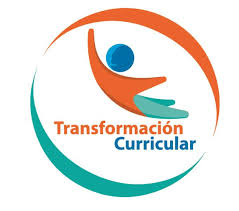 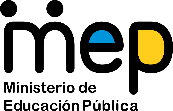 Guía de trabajo autónomo (plantilla)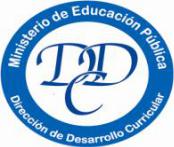 El trabajo autónomo es la capacidad de realizar tareas por nosotros mismos, sin necesidad de que nuestros/as docentes estén presentes. 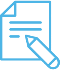 Me preparo para hacer la guía Pautas que debo verificar antes de iniciar mi trabajo.Voy a recordar lo aprendido en clase. 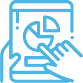 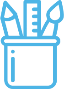  Pongo en práctica lo aprendido en claseCentro Educativo: Educador/a: Nivel: 11° añoAsignatura: FísicaMateriales o recursos que voy a necesitar El educador/a sugiere: Materiales generales como cuaderno u hojas reutilizables.Lapicero (evite el lápiz pues le genera duda en cada cálculo y tiende a borrar constantemente, más bien aumente su potencial de seguridad utilizando lapicero y trate de no equivocarse.Calculadora científica o una “cuenta pollos” calculadora básica solo con operaciones fundamentales + una hoja con la tabla trigonométrica.Tabla de fórmulas de Física para bachillerato.Condiciones que debe tener el lugar donde voy a trabajar Iluminación Internet o wi-fi Tiempo en que se espera que realice la guía 5 díasIndicaciones Estudie el tema de la Ley de Boyle desde los siguientes enlaces, además conteste la siguiente guía de estudio. Actividad Preguntas para reflexionar y responder https://www.youtube.com/watch?v=vq3-tk1xDo0https://www.youtube.com/watch?v=MZX5tl4IT1Uhttps://www.youtube.com/watch?v=1ZduXmVPe1Ihttps://www.youtube.com/watch?v=OJ9_mgkwZAkhttps://byjus.com/chemistry/boyles-law/https://ch301.cm.utexas.edu/section2.php?target=gases/gas-laws/boyles-law.htmlhttps://www.youtube.com/watch?v=N5xft2fIqQUhttps://www.youtube.com/watch?v=Grziaq-caVEhttps://www.youtube.com/watch?v=axbFo-wsp4ghttps://www.youtube.com/watch?v=pL6BthjvTZ4https://www.youtube.com/watch?v=1S7Qd04oL-oIndicaciones Descargue un enlace a la vez, analícelo, anote sus definiciones, particularidades, características, etc. Cinco díasRealice un esquema – cuadrícula de las palabras claves del tema La Ley de Boyle. Defínalas, escriba sus fórmula, su unidad en el SI. Observe las unidades básicas y las derivadas, anótelas.    Deduzca la proporcionalidad de la fórmula base de la Ley de Boyle, explique con sus propias palabras lo que representa. Analice detenidamente cada video suministrado. Tiene que sentir seguridad en ello, pero solo usted podrá hacerlo al comprender la mecánica de la relación con las variables volumen, presión y temperatura; ello le ayudará para comprender los videos restantes sobre los gases. Redacte lo que realiza, aprenda a ser concreto en sus escritos, pero no obvie.Indicaciones o preguntas para auto regularse y evaluarse¿Qué sabe ahora acerca de este tema?Sintetice en un  renglón la definición de la Ley de Boyle. .Medite. Trate de conseguir una jeringa nueva, sin aguja, realice el primer experimento y compare la presión medida por medio del cálculo con el volumen de la jeringa experimentalmente. Se dará cuenta de que sí funciona y es correspondiente con la teoría.     Con el trabajo autónomo voy a aprender a aprender Con el trabajo autónomo voy a aprender a aprender Reviso las acciones realizadas durante la construcción del trabajo.Marco una X encima de cada símbolo al responder las siguientes preguntas Reviso las acciones realizadas durante la construcción del trabajo.Marco una X encima de cada símbolo al responder las siguientes preguntas ¿Leí las indicaciones con detenimiento?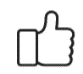 ¿Descargué las webs indicadas?¿Busqué  y realicé más experimentos con el tema de hidrostática, fuerza de empuje, densidad, presión y demás en mi propia casa, el taller de la casa, mi laboratorio?¿Me devolví a leer las indicaciones cuando no comprendí qué hacer?